Муниципальное автономное дошкольное образовательное учреждениедетский сад № 22 «Орлёнок»624930, Свердловская область, город Карпинск, ул. Свердлова, 5http://sad22.karpinsk-edu.ru ТВОРЧЕСКИЙ ПРОЕКТ ПО ПАТРИОТИЧЕСКОМУВОСПИТАНИЮВ ПОДГОТОВИТЕЛЬНОЙ ГРУППЕ«МОЯ РОДИНА –РОССИЯ» 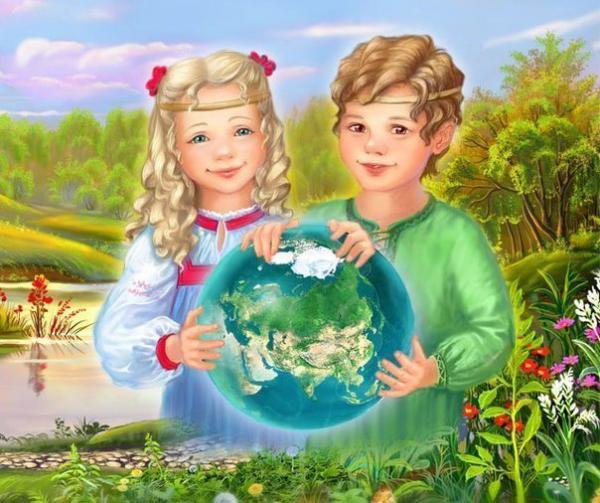                                                                                                Автор проекта:                                                                                             ВоспитательСнигирева Л.М. ГО Карпинск 2020г Проект по патриотическому воспитанию детей подготовительной группы «Моя Родина – Россия»Проект разработан:Воспитателем 1 квалификационной категории Снигиревой Людмилой МихайловнойХарактеристика проекта: Вид: творческо-познавательный По количеству участников: групповой  По срокам реализации проекта: краткосрочный Участники реализации проекта: дети подготовительной группы, воспитатель, родители.Актуальность проекта.
Патриотическое воспитание является актуальной проблемой воспитания подрастающего поколения.
Ребёнок не рождается патриотом, он им становится. Патриотизм – это любовь к своей семье, родному краю, своей стране, чувство гордости и ответственности за родную страну, желание быть частью великой страны.
Воспитание патриотизма это не простой и непрерывный процесс, многое зависит от окружения ребёнка, от того, что закладывается в сознание ребёнка с самого детства. Не каждый родитель считает необходимым рассказывать своему ребёнку о родной стране, своих предках, наивно думая, что маленький ребёнок ни чего в этом не понимает. Поэтому очень важна роль дошкольного образования в воспитании патриотизма у детей, так как именно в дошкольном возрасте формируются нравственные качества человека.
Цель проекта:
Воспитание нравственно-патриотических качеств детей старшего дошкольного возраста, развитие интереса к истории и культуре России
Задачи проекта:1.  Формировать представления о России, как многонациональном государстве, но единой стране.2.Расширить знания детей  о столице России городе  Москва, президенте России, государственной символике РФ, русском народном творчестве  народах России.  о праздниках России, малой Родине –г Карпинск. 3.Развивать у детей интерес к истории своей  страны4.Воспитывать у детей чувство патриотизма,  гордости за свою страну.  Воспитывать чувство гордости за Россию, эмоционально-ценностное отношение к своей стране., уважение к людям разных национальностей и их обычаям;  интерес к обычаям и традициям русского народа.Предполагаемый результат: Для детей: 
1. Дети испытывают гордость за свою страну, интересуются историей Родины.
2. Знают традиции родного народа, символику России.
3. У детей более глубокие знания о России, городе Карпинске.Для родителей:
1. Родители стали понимать важность воспитания патриотических качеств в дошкольном возрастеДля педагогов: 
1. Повышение уровня педагогического мастерстваФормы работы Работа с детьмиЧтение художественной литературыБеседыИгры Художественное творчествоНаблюдение, прогулкиМультимедийные презентацииЛепбукРабота с родителямиКонсультацииСовместная работа с детьмиЭтапы реализации проекта:I этап — подготовительныйПостановка целей и задач, планирование по проекту, подбор методического инструментария.
II этап — основной - Просмотр презентаций :«22 августа-День государственного флага Российской Федерации», «Моя Родина – Россия»-Беседы: «Моя Родина – Россия», «Кто управляет страной?», « Возникновение флага России»,  «Особенности русского народного творчества», «Москва – столица России».- «По Золотому кольцу России», раасматривание иллюстраций и знакомство с историей городов. - Рассматривание иллюстраций «Карпинск». - Игра «Парочки»  («Карпинск»)- Рассматривание лепбука «Наша Родина Россия».- Дидактические игры «Русские народные промыслы», «Собери матрешку», «Собери картинку».- Подвижные игры народов России;- Рассматривание костюмов народов России, - Чтение художественной литературы:  Стихи о России, стихотворение Н. Рубцов «Привет Россия» Чтение стихотворения С. Есенина «Береза», Б. Житков «В Москве на улицах».- Чтение художественной литературы разных народов России;- Разучивание пословиц о Родине.- Знакомство с народными праздниками, - Рисование:  «Берёзка- символ России». «Раскрась картинку»III этап — заключительный - Творческие работы с семей по теме: «Народы России»; - выставка рисунков на тему «Моя Родина»